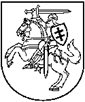 LIETUVOS  RESPUBLIKOS APLINKOS  MINISTRASĮSAKYMASDĖL LIETUVOS RESPUBLIKOS APLINKOS MINISTRO 2019 M. BIRŽELIO 11 D. ĮSAKYMO NR. D1-358 „DĖL LIETUVOS RESPUBLIKOS APLINKOS MINISTRO 2014 M. LIEPOS 24 D. ĮSAKYMO NR. D1-612 „DĖL BUTŲ IR KITŲ PATALPŲ SAVININKŲ BENDRIJŲ VALDYMO ORGANŲ, JUNGTINĖS VEIKLOS SUTARTIMI ĮGALIOTŲ ASMENŲ IR SAVIVALDYBĖS VYKDOMOSIOS INSTITUCIJOS PASKIRTŲ BENDROJO NAUDOJIMO OBJEKTŲ ADMINISTRATORIŲ VEIKLOS, SUSIJUSIOS SU ĮSTATYMŲ IR KITŲ TEISĖS AKTŲ JIEMS PRISKIRTŲ FUNKCIJŲ VYKDYMU, PRIEŽIŪROS IR KONTROLĖS PAVYZDINIŲ TAISYKLIŲ PATVIRTINIMO“ pakeitimo” PAKEITIMO2019 m. gruodžio 20 d. Nr. D1-770VilniusP a k e i č i u  Butų ir kitų patalpų savininkų bendrijų valdymo organų, jungtinės veiklos sutartimi įgaliotų asmenų ir savivaldybės vykdomosios institucijos paskirtų bendrojo naudojimo objektų administratorių veiklos, susijusios su įstatymų ir kitų teisės aktų jiems priskirtų funkcijų vykdymu, priežiūros ir kontrolės pavyzdines taisykles (toliau – Taisyklės), išdėstytas nauja redakcija Lietuvos Respublikos aplinkos ministro 2019 m. birželio 11 d. įsakymu Nr. D1-358 „Dėl Lietuvos Respublikos aplinkos ministro 2014 m. liepos 24 d. įsakymo Nr. D1-612 „Dėl Butų ir kitų patalpų savininkų bendrijų valdymo organų, jungtinės veiklos sutartimi įgaliotų asmenų ir savivaldybės vykdomosios institucijos paskirtų bendrojo naudojimo objektų administratorių veiklos, susijusios su įstatymų ir kitų teisės aktų jiems priskirtų funkcijų vykdymu, priežiūros ir kontrolės pavyzdinių taisyklių patvirtinimo“ pakeitimo“:1. Pakeičiu 13 punktą ir jį išdėstau taip: „13. Planinis patikrinimas užbaigiamas Daugiabučio namo bendrojo naudojimo objektų valdytojo veiklos patikrinimo akto (toliau – aktas) surašymu, kurio pavyzdinė forma pateikta pavyzdinių taisyklių priede. Akte nurodomi valdytojo pateikti dokumentai, trūkumai, kuriuos valdytojas nedelsdamas pašalino, aprašoma valdytojo veikla, jos įvertinimas, rekomendacijos, informuojama apie pradėtą administracinio nusižengimo teiseną dėl patikrinimo metu nustatytų valdytojo veiklą reglamentuojančių teisės aktų pažeidimų. Aktas surašomas 2 egzemplioriais. Vienas pasirašytinai įteikiamas valdytojui, antras saugomas savivaldybės vykdomosios institucijos teisės aktų nustatyta tvarka.“.2. Pakeičiu 14 punktą ir jį išdėstau taip: „14. Kai valdytojas (atstovas) atsisako aktą pasirašyti, savivaldybės vykdomoji institucija ne vėliau kaip per 3 darbo dienas nuo akto surašymo dienos aktą valdytojui išsiunčia pavyzdinių taisyklių 26 punkte nustatytu būdu.“.3. Pakeičiu 30 punktą ir jį išdėstau taip:„30. Savivaldybės administracijos direktoriaus ar jo įgalioto asmens, taip pat kontrolieriaus veiksmai ar neveikimas gali būti skundžiami Lietuvos Respublikos administracinių bylų teisenos įstatymo nustatyta tvarka.“.4. Pakeičiu Taisyklių priedą ir jį išdėstau nauja redakcija:„Butų ir kitų patalpų savininkų bendrijų valdymo organų, jungtinės veiklos sutartimi įgaliotų asmenų ir savivaldybės vykdomosios institucijos paskirtų bendrojo naudojimo objektų administratorių veiklos, susijusios su įstatymų ir kitų teisės aktų jiems priskirtų funkcijų vykdymu, priežiūros irkontrolės pavyzdinių taisyklių priedas(Daugiabučio namo bendrojo naudojimo objektų valdytojo veiklos patikrinimo akto forma)____________________________________________________________________(viešojo administravimo subjekto pavadinimas)DAUGIABUČIO NAMO BENDROJO NAUDOJIMO OBJEKTŲ VALDYTOJO VEIKLOS PATIKRINIMO AKTAS 20 __ m. ____________  ___ d. Nr.___________________(surašymo vieta)Aš, daugiabučių namų bendrojo naudojimo objektų valdytojų veiklos priežiūros ir kontrolės vykdytojas _________________________________, _____________________ patikrinimo metu (pareigos, vardas, pavardė)	         (planinio, neplaninio)patikrinau ______________________________________________________________________(valdytojo vardas, pavardė arba pavadinimas ir juridinio asmens kodas, jeigu valdytojas juridinis asmuo)veiklą, susijusią su įstatymų ir kitų teisės aktų jam priskirtų funkcijų vykdymu, ir  n u s t a č i a u:1. Bendrojo naudojimo objektų valdytojas atsakingas už _________________________ _________________________________________________________________ administravimą. (namo adresas) 2. Bendrojo naudojimo objektų valdytojas pateikė šiuos dokumentus (nereikalingą nubraukti):	3. Bendrojo naudojimo objektų valdytojo veiklos aprašymas ir įvertinimas (aprašoma, kaip valdytojas vykdo pavestas funkcijas, kokie nustatyti veiklos trūkumai): _________________ _____________________________________________________________________________.4. Nustatyti trūkumai, kuriuos bendrojo naudojimo objektų valdytojas nedelsdamas pašalino: ________________________________________________________________________________________________________________________________________.5. Rekomendacijos: ____________________________________________________________________________________________________________________________________.6. Informavimas apie pradėtą administracinio nusižengimo teiseną dėl patikrinimo metu nustatytų valdytojo veiklą reglamentuojančių teisės aktų pažeidimų (ši informacija pildoma, jei patikrinimo metu nustatyta pažeidimų):________________________________________________________________________________________________________________.Priežiūros ir kontrolės vykdytojas (kontrolierius) _______________  _______________________(parašas)		 (vardas ir pavardė)Aktą gavau:  ______________          _________________________________________________ (parašas)	                 (bendrojo naudojimo objektų valdytojo (atstovo) vardas ir pavardė)”.Aplinkos ministras	Kęstutis MažeikaDOKUMENTO PAVADINIMASPATEIKĖNEPATEIKĖPASTABOS2.1.	 valdytojo paskyrimo ar išrinkimo dokumentą (paskyrimo aktas, protokolas) TAIPNE2.2. butų ir kitų patalpų savininkų sąrašąTAIPNE2.3. bendrijos narių sąrašąTAIPNE2.4. bendrojo naudojimo objektų aprašąTAIPNE2.5. metinį namo priežiūros ūkinį-finansinį planąTAIPNE2.6. ilgalaikį namo atnaujinimo planąTAIPNE2.7. kaupiamųjų lėšų namui atnaujinti sąskaitos sutartį TAIPNE2.8. banko sąskaitos išrašą apie sukauptų lėšų naudojimą (ne mažiau kaip už vienus metus)TAIPNE2.9. dokumentus apie vykdytus pirkimus (ne mažiau kaip už vienus metus)TAIPNE2.10. laisvos formos informaciją apie interneto svetainę, skelbimų lentas, taikomas kitas informacijos pateikimo butų ir kitų patalpų savininkams priemonesTAIPNE2.11. informaciją apie gautas butų ir kitų patalpų savininkų pretenzijas, skundusTAIPNE2.12. metinę veiklos ataskaitą ir informaciją apie jos pateikimą butų ir kitų patalpų savininkams TAIPNE2.13. informaciją apie einamaisiais metais šauktus butų ir kitų patalpų savininkų, bendrijos narių susirinkimus ar balsavimus raštuTAIPNE2.14. bendrojo naudojimo objektų administratoriaus civilinės atsakomybės draudimąTAIPNE2.15. informaciją apie taikomus tarifusTAIPNE2.16. informaciją apie daugiabučio namo techninei priežiūrai skirtų lėšų panaudojimąTAIPNE2.17. kitus kontrolieriaus prašomus pateikti dokumentus (nurodyti, kokius)TAIPNE